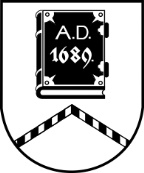 ALŪKSNES NOVADA PAŠVALDĪBALICENCĒŠANAS KOMISIJADārza iela 11, Alūksne, Alūksnes novads, LV – 4301, tālrunis:  64381496, e-pasts: dome@aluksne.lv_________________________________________________________________________________________________________SĒDE Nr.1403.05.2023., plkst. 13:00Dārza ielā 11, Alūksnē, Alūksnes VPVKAC 1.stāvāDarba kārtībā:IK “MARIENBURG ID” iesnieguma izskatīšana.IK “MARIENBURG ID” iesnieguma izskatīšana.[..] iesnieguma izskatīšana.